				       RESOLUTION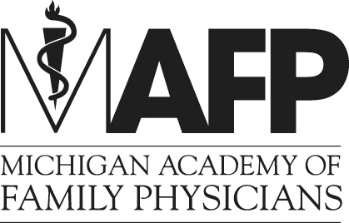 AMENDMENT FORMSTEP 1 — READ INSTRUCTIONSA completed form is preferred to make an amendment. Submit form to mblack@mafp.com or hand in at the registration desk. STEP 2 – COMPLETE THE FOLLOWING:Your name: _______________________________			Your cell phone number: _________________________		Your city:_____________________________		
   Resolution No. 						__ ADDITION (In addition to current resolution)__ DELETION (Removes current wording) __ SUBSTITUTION (Replaces current wording altogether) __ STRIKING OUT and INSERTINGSTEP 4 — PLEASE INSERT YOUR RESOLUTION AMENDMENT BELOW. DOCUMENT YOUR SUGGESTED CHANGES TO THE RESOLUTION USING THE “TRACK CHANGES” FEATURE IN MICROSOFT WORD. Example: RESOLVED, That the American Academy of Family Physicians  insurance coverage of acupuncture for pain control when ordered by a licensed physician or licensed collaborating advanced clinician on their practice team.Insert Suggested Amendment Below:STEP 5 — PLEASE USE THE INFORMATION BELOW WHEN SPEAKING TO THE RESOLUTION:State your name 	I am offering an amendment on Resolution #: 	